UNIVERSITY OF SUFISM AND MODERN SCIENCES BHITSHAH, SINDH, PAKISTAN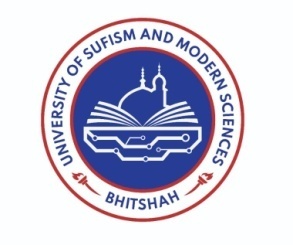 EXCELLENCE | INTEGRITY | LEADERSHIPAPPLICATION FORM FOR THE TEACHING POSTSPost applied for: _____________________________Department:________________________Application Fee/DD: Bank________________No. ___________Dated:___________________ACADEMIC QUALIFICATIONSPROFESSIONAL QUALIFICATIONSEXPERIENCE (attach extra sheets if needed)RESEARCH PUBLICATIONS (National)(Attach extra sheets if needed)RESEARCH PUBLICATIONS (International)(Attach extra sheets if needed)CONFERENCE PRESENTATION (National and International)(Attachextra sheets if needed)TRAINING / WORKSHOPS(Attachextra sheets if needed)ANY OTHER QUALIFICATIONS(Attachextra sheets if needed)MEMBERSHIP TO ANY BODY/FORUM (attach extra sheets if needed)ANY OTHER ACHIEVEMENT)(Attach extra sheets if needed)INSTRUCTIONS AND FURTHER INFORMATION: The Demand Draft/ Pay Order of Rs. 3,000/- (Non-Refundable) as processing fee of applications in favor of University of Sufism & Modern Sciences, Bhitshah will be attached with application form. Application form should reach on or before 29-12-2022. Application form can be downloaded from website www.usms.edu.pk Candidates applying for the post of Professor and Associate Professor should submit five copies, Assistant Professor and Lecturer should submit only one copy of their bio-data/CV along with attested copies of degrees, certificates, one photograph and Research Publications for each set with properly bonded. Candidates serving in government/Semi-government and autonomous bodies should apply through proper channel accompanied by NOC from the employer and will be responsible for getting themselves relived properly from their department. An advance copy of application must be sent so as to reach within due date. Maximum age limit is 45 years, relaxable in case of highly suitable candidates up to 10 years.  Age, qualification and experience shall be calculated examined as on closing date of submission of applications. Candidate applying for more than one post should submit separate application form(s) along with separate bank draft with necessary documents for each post. Incomplete applications i.e. without educational, professional, domicile and experience certificate, processing fee etc. or applications received after the specified date shall not be entertained.  The envelope should be marked with the post applied for.  The university reserves the right of cancellation of advertised post(s) partly or as a whole. Only short-listed candidates shall be called for the test and interview and non-eligible candidates will not be informed.  No TA/DA will be admissible for appearing at the interview/written test. University of Sufism & Modern Sciences, Bhitshah reserves the right to reduce or increase number of posts at any time.                                                                                  Applicant’s Signature _________________________________________________________________________________________________________FOR OFFICIAL USE ONLYRecommended / Not RecommendedComments (if any): 	_________________________________________________Signature ______________________UNIVERSITY OF SUFISM AND MODERN SCIENCES,BHITSHAH, SINDH, PAKISTAN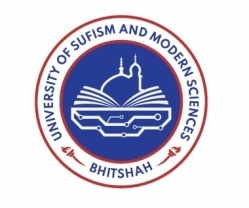 EXCELLENCE | INTEGRITY | LEADERSHIPWRITTENTEST SLIPName: ___________________________________________________F/Name: _________________________________________________CNIC: ___________________________________________________Postal Address: ____________________________________________________________________________________________________FOR OFFICIAL USE ONLYINSTRUCTIONS:Please bring your original CNIC and original letter of written test with youYou are advised to reach examination hall at least 30 minutes before start of test.No candidate will be admitted to the examination hall after start of the paper.You should bring your black or blue pen and examination pad to be used in the written test.No TA/DA will be admissible for appearing in the written test. Mobile phones, calculator, electronic devices, books, purses or any type of Arms Ammunition are strictly prohibited in the University premises. The university reserves the right of cancellation of advertised post(s) partly or as a whole. Also reserves the right to increase or decrease number of posts or alter/cancel the test at any time.University of Sufism and Modern SciencesBhitshah, Sindh, Pakistan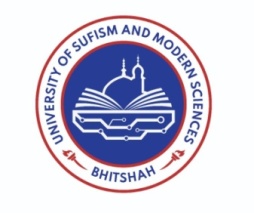 UNIVERSITY OF SUFISM AND MODERN SCIENCES,BHITSHAH, SINDH, PAKISTANEXCELLENCE | INTEGRITY | LEADERSHIPWRITTEN TEST SLIPName: ___________________________________________________F/Name: _________________________________________________CNIC: ___________________________________________________Postal Address: ____________________________________________________________________________________________________FOR OFFICIAL USE ONLYINSTRUCTIONS:Please bring your original CNIC and original letter of written test with youYou are advised to reach examination hall at least 30 minutes before start of test.No candidate will be admitted to the examination hall after start of the paper.No TA/DA will be admissible for appearing in the written test. Mobile phones, calculator, electronic devices, books, purses or any type of Arms Ammunition are strictly prohibited in the University premises. The University reserves the right of cancellation of advertised post(s) partly or as a whole. Also reserves the right to increase or decrease number of posts or alter/cancel the test at any time.The University of Sufism and Modern Sciences    Bhitshah, Sindh, PakistanName(in block letters)recent passport size color photoFather’s Namerecent passport size color photoCNIC No.Domicile recent passport size color photoDate of BirthMarital Statusrecent passport size color photoReligionMobile No.recent passport size color photoGenderEmail.recent passport size color photoPostal Addressrecent passport size color photoPermanent AddressCertificate/ DegreeDiscipline/SubjectPassing YearBoard / UniversityGrade/ Div/CGPAMatric FA/F.ScBachelors Masters M.Phil/MSPh.DCertificate/ DegreeDiscipline/SubjectPassing YearBoard / UniversityGrade/ Div/CGPADesignation/PostFromToRegular/ ContractOrganizationReason of leftS.No.Topic /TitleName of JournalYearCategoryHEC Approved / Not ApprovedS.No.Topic /TitleName of JournalYearCategoryHEC Approved / Not ApprovedS.No.ConferenceDateVenueS.No.Training / WorkshopYearVenueS.No.QualificationDetailYearSr. No.Name of Body/ForumDesignationFromToS.No.DescriptionOrganizationYearRemarksUNDERTAKING BY THE APPLICANT:I_____________________________ S/D/W of _________________________do hereby solemnly declare and affirm that I have read and understood the instructions and conditions for appearing in the University Test, and I have filled-up the application form as per instructions given below. In case of any information contained herein is found at any stage to be missing, untrue, false or forged, my candidature can be cancelled at any stage (even after employment, if so revealed later), and I shall be liable to legal action. Date: _____________Thumb Impression ____________ Applicant’s Signature ________________________Designation/PostRoll No.Test DateTest TimeTest CenterDesignation/PostRoll No.Test DateTest TimeTest Center